Taller práctico sobre Propiedad Intelectual para Emprendedoras de Pueblos Indígenas y Comunidades Locales de Bolivia, Colombia, Ecuador y Perúorganizado por
la Organización Mundial de la Propiedad Intelectual (OMPI)con el apoyo delServicio Nacional de Derechos Intelectuales (SENADI)y en colaboración conla Organización Internacional del Trabajo (OIT),el Centro de Comercio Internacional (CCI),yla Asociación Internacional de Marcas (INTA)Quito, 22 a 25 de noviembre de 2022LISTA DE PARTICIPANTESpreparada por la Oficina Internacional de la OMPIPARTICIPANTES INVITADAS(por orden alfabético de los nombres de las personas)Cope Aurelia AHUA PAA (Sra.), EcuadorEnma Piedad ALVARADO HUATATOCA (Sra.), EcuadorClemencia Aurora ALVARADO HUATATOCA (Sra.), EcuadorJimena ARANÍBAR BLANCO (Sra.), Bolivia (Estado Plurinacional de)Dayana BLANCO QUIROGA (Sra.), Bolivia (Estado Plurinacional de)María Auxiliadora CORRAL HIDALGO (Sra.), EcuadorClorinda FLORES CHERO (Sra.), PerúVerónica Irene GUATATUCA SANTI (Sra.), EcuadorAngélica HUANCA IQUISI (Sra.), Bolivia (Estado Plurinacional de)Felipa MARCA CHOQUE (Sra.), Bolivia (Estado Plurinacional de)Romelia Angelica PAPUE MAYANCHA (Sra.), EcuadorRuby PONARE RODRIGUEZ (Sra.), ColombiaJudith Blanca REYMUNDO RUIZ (Sra.), PerúLuz Milena RINCÓN LARA (Sra.), ColombiaMaría Rosario ROSERO TREJO (Sra.), ColombiaNury Yenny RUANO CHAPUES (Sra.), ColombiaJuana RUÍZ NIMA (Sra.), PerúWakangay Mireya SANTI SANTI (Sra.), EcuadorMarisol SHARIVA PÉREZ (Sra.), PerúDexcy Rossana ZAMBRANO FERNANDEZ (Sra.), EcuadorORGANIZACIONES INTERNACIONALES INTERGUBERNAMENTALESOrganización Internacional del Trabajo (OIT)John BLIEK (Sr.), Especialista de empresas sostenibles y creación de empleo, Oficina de la OIT para los países del Caribe, Puerto España (Trinidad y Tobago)Centro de Comercio Internacional (ITC)Juan HOYOS (Sr.), Asesor, Cadenas de Valor Sostenibles e Inclusivas, División de Empresas e Instituciones, Ginebra (Suiza)ORGANIZACIONES INTERNACIONALES NO GUBERNAMENTALESAsociación Internacional de Marcas (INTA) Rafael GONZÁLEZ GÓMEZ DE LA TORRE (Sr.), Abogado experto en propiedad intelectual, miembro del Comité de Derechos de los Pueblos Indígenas, Quito (Ecuador)OFICINAS NACIONALESCOLOMBIASuperintendencia de Industria y Comercio (SIC)Yazmin JAIME JAIMES (Sra.), Coordinadora del Grupo de Signos Distintivos de Vocación Colectiva, Dirección de Signos Distintivos, BogotáECUADORServicio Nacional de Derechos Intelectuales (SENADI)Sujey TORRES-ARMENDARIZ (Sra.), Directora General, QuitoPaulina MOSQUERA (Sra.), Directora Nacional de Obtenciones Vegetales, QuitoFernando NOGALES (Sr.), Experto en Conocimientos Tradicionales, QuitoEdison TROYA (Sr.), Experto en Obtenciones Vegetales, QuitoYadira YACELGA (Sra.), Analista de Registro, QuitoPERÚInstituto Nacional de Defensa de la Competencia y de la Protección de la Propiedad Intelectual (INDECOPI)Sandy BOZA ALZAMORA (Sr.), Coordinador del Área de Promoción de Signos Distintivos, Dirección de Signos Distintivos, LimaORADORES EXTERNOSSilvia GÓMEZ (Sra.), Directora Ejecutiva, Fundación Gaia Amazonas, Bogotá (Colombia)Alessandra QUIÑONEZ (Sra.), Especialista en innovación y emprendimiento, Lima (Perú)Silvia MORENO ROQUE (Sra.), Formadora de facilitadores del Programa Inicie y Mejore su Negocio (IMESUN) de la OIT, Lima (Perú)Fanny VERGARA (Sra.), Chef investigadora de la Cocina Ancestral Manabita, Tosagua (Ecuador)Diana VIVAS (Sra.), Consultora en innovación y emprendimiento, Bogotá (Colombia)OFICINA INTERNACIONAL DE LA ORGANIZACIÓN MUNDIAL DE LA PROPIEDAD INTELECTUAL Begoña VENERO AGUIRRE (Sra.), Consejera principal, División de Conocimientos Tradicionales, Sector de Alianzas y Desafíos Mundiales, Ginebra (Suiza)Sara FUENTES MALDONADO (Sra.), Becaria indígena, División de Conocimientos Tradicionales, Sector de Alianzas y Desafíos Mundiales, Ginebra (Suiza)[Fin del documento]SSSSS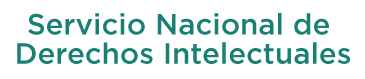 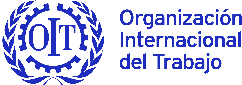 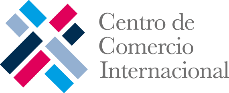 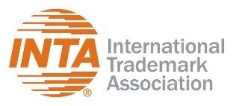 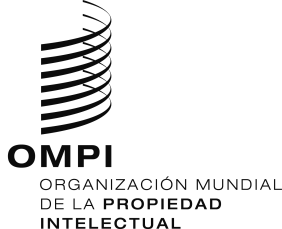 TALLERTALLERTALLERTALLERTALLERompi/iptk/uio/22/INF/3  ompi/iptk/uio/22/INF/3  ompi/iptk/uio/22/INF/3  ompi/iptk/uio/22/INF/3  ompi/iptk/uio/22/INF/3  ORIGINAL: españolORIGINAL: españolORIGINAL: españolORIGINAL: españolORIGINAL: españolfecha: 18 de noviembre de 2022fecha: 18 de noviembre de 2022fecha: 18 de noviembre de 2022fecha: 18 de noviembre de 2022fecha: 18 de noviembre de 2022